Пятница  27.03.2020Объединение «Бисероплетение».Тема: Изучение плетения «треугольнички» на капроновую нить и иглу. Изготовление браслета в данной технике плетения.Это плетение, еще иногда  называют «восьмерочки». В данном плетении можно сделать браслет .  Нам понадобится: бисер № 8 разного цвета,   бисерная игла, капроновые нити, воск,  салфетка для работы с бисером, ножницы.Для начала выберите два цвета бисера.  Подготовьте нить и иглу к работе.Я буду объяснять, используя цвета как на рисунке ниже. Набираем в такой последовательности: 1 бисеринка зеленая, 2 бисеринки  желтые, 1 зеленая, 3 желтые, 1 зеленая , 2 желтые. Далее проходим иголкой в первую бисеринку, затягиваем. Получился первый « треугольник». Теперь последовательность немного изменилась. Набираем 3 желтые бисеринки, 1 зеленую, 2 желтые. Проходим  в восьмую по счету бисеринку ( она должна быть зеленого цвета). Затягиваем петлю, получился еще один «треугольник».  И так повторяем (3 желтые, 1 зеленая, 2 желтые ) столько раз, сколько необходимо. 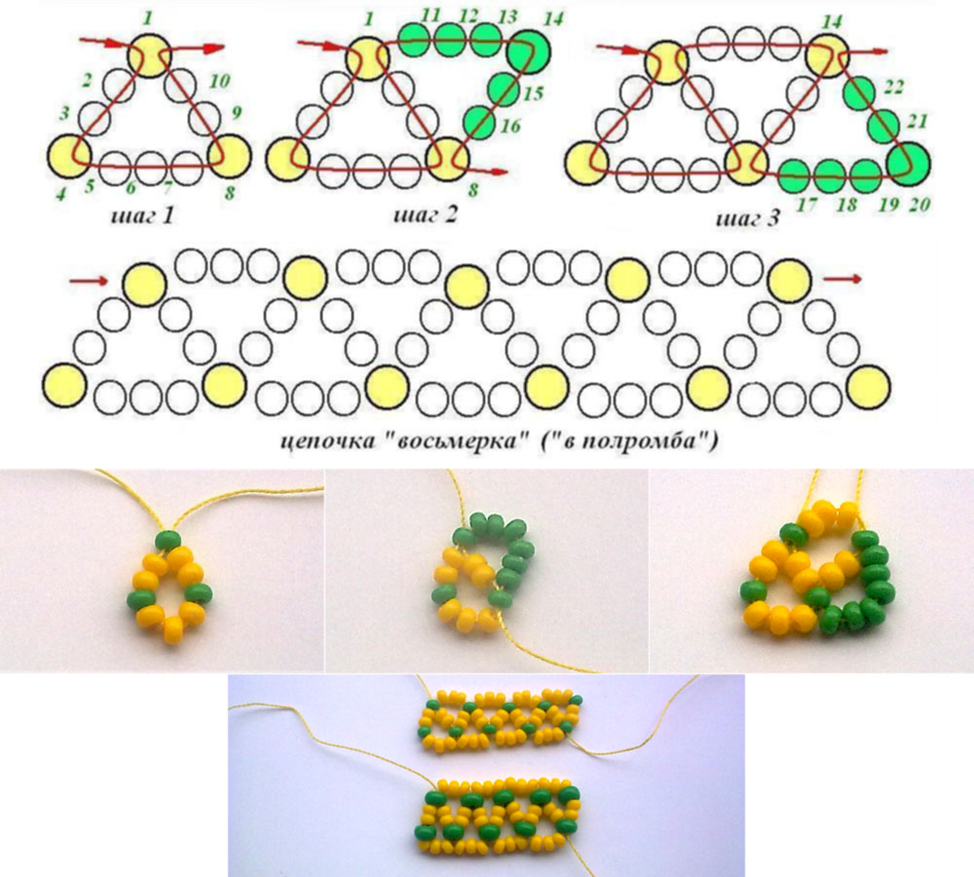 Если взять несколько цветов бисера и немного пофантазировать, то может получиться  вот  так.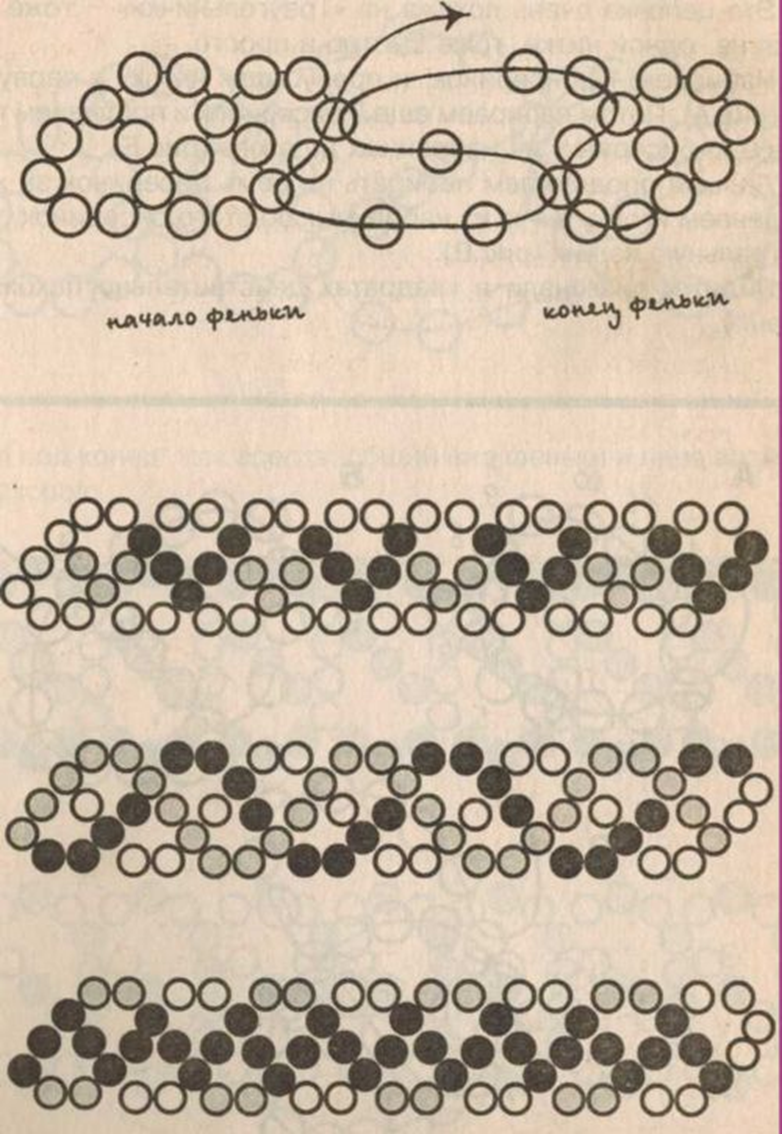 Здесь показано, как можно «раскрасить» свой браслет.Желаю удачи!